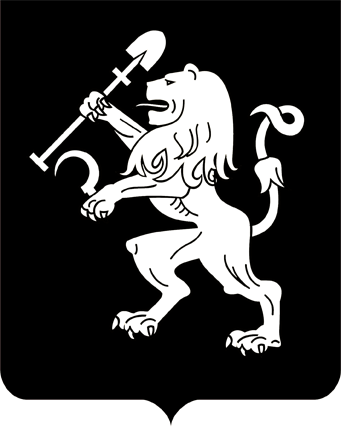 АДМИНИСТРАЦИЯ ГОРОДА КРАСНОЯРСКАРАСПОРЯЖЕНИЕОб утверждении концепции развития дополнительного образования в системе образования в городе КрасноярскеВ рамках реализации приоритетных целей государственной образовательной политики в сфере дополнительного образования детей, формирования эффективной системы выявления, поддержки и развития способностей и талантов у детей и молодежи, направленной на самоопределение и профессиональную ориентацию всех обучающихся национального проекта «Образование», федерального проекта «Успех каждого ребенка», в соответствии с Федеральным законом «Об образовании в Российской Федерации» от 29.12.2012 № 273-ФЗ, Указом               Президента Российской Федерации от 07.05.2018 № 204 «О национальных целях и стратегических задачах развития Российской Федерации       на период до 2024 года», руководствуясь статьями 45, 58, 59 Устава        города Красноярска, распоряжением Главы города от 22.12.2006                № 270-р:1. Утвердить концепцию развития дополнительного образования               в системе образования в городе Красноярске согласно приложению.2. Главному управлению образования администрации города разработать и утвердить дорожную карту по реализации концепции развития дополнительного образования в системе образования в городе Красноярске до 01.04.2021.3. Настоящее распоряжение опубликовать в газете «Городские           новости» и разместить на официальном сайте администрации города.4. Контроль за исполнением настоящего распоряжения оставляю за собой. Заместитель Главы города – руководитель департамента социального развития		  О.А. УрбановичПриложениек распоряжениюадминистрации городаот____________ №________КОНЦЕПЦИЯ развития дополнительного образования в системе образования в городе КрасноярскеДополнительное образование детей в соответствии с Федеральным законом от 29.12.2012 № 273-ФЗ «Об образовании в Российской                  Федерации» направлено на формирование и развитие творческих             способностей детей, удовлетворение их индивидуальных потребностей в интеллектуальном, нравственном и физическом совершенствовании, формирование культуры здорового и безопасного образа жизни, укрепление здоровья, а также на организацию их свободного времени. Государственная политика относительно дополнительного образования реализуется в целях мотивирования, вовлечения и поддержки всех субъектов, предоставляющих образовательные услуги в интересах детей, семей и образовательных организаций.Дополнительное образование детей обеспечивает их адаптацию            к жизни в обществе, профессиональную ориентацию, а также выявление и поддержку детей, проявивших выдающиеся способности. В отличие от задачи, решаемой в общем образовании по обеспе-чению доступности качественного образования и по повышению качества общего массового образования, дополнительное образование предоставляет пространство возможностей для каждого в персонально проектируемом развитии личности. Дополнительное образование играет роль интегратора, обеспечивающего вхождение в социум как в мир          человеческой деятельности с пониманием и освоением общих ценностей, норм, культурных образцов в контексте позитивной социализации.Развитие общественных и экономических отношений, изменения технологического уклада, трансформация запросов семей и детей формируют новые вызовы, стимулируя использование конкурентных преимуществ отечественной системы дополнительного образования детей                и поиск новых подходов и средств. В настоящее время наблюдается растущий спрос на образовательные услуги, что порождает различные инициативы различных ведомств и сфер в привлекательных предложениях от музеев и библиотек, в создаваемых парках и музеях науки, кванториумах, студиях робототехники, 3-d моделирования и прото-типирования и т.п. Возрастает активность подростков и молодежи                 в использовании образовательных ресурсов информационно-телеком-муникационной сети Интернет, в связи с чем расширяется применение новых образовательных форм (сетевое электронное обучение)                    и технологий (компьютерных, визуальных, сетевых). Развивается рынок услуг и сервисов информального образования (образовательные онлайн-ресурсы, виртуальные читальные залы, мобильные приложения и др.).Стратегическая задача заключается в том, что город Красноярск, как столица Ангаро-Енисейского макрорегиона, должен стать генератором новых модельных образцов и механизмов образовательных                       технологий и образовательной политики Енисейской Сибири, удерживая многообразие и вариативность, поддерживая и распространяя             лучшие образовательные практики.В рамках реализации стратегической задачи выделяются следующие «ключевые фокусы», которые неразрывно связаны с образовательной политикой г. Красноярска:развитие человеческого потенциала;культурная политика;инновационная политика;политика безопасности жизнедеятельности;финансово-бюджетная политика.К дополнительным задачам дополнительного образования относятся:обеспечение доступности;расширение спектра дополнительных образовательных программ;развитие кадрового потенциала системы дополнительного образования детей;модернизация инфраструктуры;развитие системы управления качеством реализации дополнительного образования;внедрение негосударственного сектора в оказании услуг дополнительного образования, а также механизмов государственно-частного партнерства.Дополнительное образование принципиально расширяет возможности обучающегося, предлагая большую свободу выбора для целеполагания в стратегии индивидуального развития, предполагая свободный выбор различных видов деятельности, в которых происходит личностное и профессиональное самоопределение детей и подростков.Вариативность содержания и форм организации дополнительного образования позволяет обеспечить многообразие видов деятельности                 с соответствующим содержанием с возможностью свободного выбора для личностного развития человека на основании его потребностей, склонностей и интереса. Таким образом, создаются условия, побуждающие к познанию, творчеству, труду, мотивирующие на самоактуализацию и самореализацию личности. В дополнительном образовании               познавательная активность обучающегося выходит за рамки собственно образовательной среды в сферу самых разнообразных социальных практик, благодаря чему осознается смысл непрерывного процесса само-развития и самосовершенствования человека как субъекта культуры                и деятельности.Дополнительное образование предполагает:участие в вариативных развивающих образовательных программах на основе добровольного выбора детей (семей) в соответствии с их интересами, склонностями и ценностями; возможность выбора режима и темпа освоения образовательных программ, выстраивания индивидуальных образовательных траекторий (что имеет особое значение применительно к одаренным детям, детям           с ограниченными возможностями здоровья); право на пробы и ошибки, возможность смены образовательных программ, педагогов и организаций; неформализованность содержания образования, организации образовательного процесса, уклада организаций дополнительного обра-зования; вариативный характер оценки образовательных результатов; тесную связь с практикой, ориентацию на создание конкретного персонального продукта и его публичную презентацию, возможность    на практике применить полученные знания и навыки;разновозрастный характер объединений; возможность выбрать себе педагога, наставника, тренера.Важной отличительной чертой системы дополнительного образования детей является открытость, которая проявляется: в нацеленности на взаимодействие с социально-профессиональ-ными и культурно-досуговыми общностями взрослых и сверстников, занимающихся тем же или близким видом деятельности; в возможности включать в образовательный процесс актуальные явления социокультурной реальности, опыт их проживания и реф-лексии; в создании благоприятных условий для генерирования и реализации детских и подростковых общественных инициатив и проектов,                     в том числе направленных на развитие волонтерского движения и социального предпринимательства.Политика развития человеческого потенциала понимается как             повышение стартовых возможностей и жизненных шансов людей,         проживающих в городе Красноярске. Политика развития человеческого потенциала является одним из наиболее  самых очевидных способов прописать место города на  российской и международной карте                    городов-лидеров.Таким образом, задача развития человеческого потенциала – это задача формирования современной человеческой инфраструктуры,               инновационных проектов и стратегий территориального развития.Сфера дополнительного образования должна учитывать данный фактор, он напрямую влияет на государственный заказ в сфере образования, а это ведет к следующим изменениям и трендам:экономическая переорганизация территорий приводит к миграциям, прежде всего это касается молодого поколения, которое должно быть мобильным, должно уметь менять место жительства, при необходимости следовать за рынками занятости;изменение и развитие экономических профилей территорий            требуют специалистов нового поколения, способных реализовывать             современные технологии;появились новые практики в связи с переходом страны в постиндустриальное  измерение; большая часть молодого поколения уже мечтает как о гуманитарном образовании, так и о технологическом одновременно (в отличие           от молодого поколения тоталитарно-индустриальной страны).Дополнительное образование детей является важным фактором возможностей для успешности каждого ребенка независимо от места жительства и социально-экономического статуса семей. Оно выполняет функции «социального лифта» для значительной части детей, которая не получает необходимого объема или качества образовательных ресурсов в семье и общеобразовательных организациях, таким образом компенсируя их недостатки, или предоставляет альтернативные возможности для образовательных и социальных достижений детей, в том числе таких категорий, как дети с ограниченными возможностями здоровья, дети, находящиеся в трудной жизненной ситуации.Подводя промежуточный итог, можно выделить специфические городские черты, существенные для  концепции дополнительного образования г. Красноярска:территориально-транспортные сети; стратегии развития региона и города;образовательная миграционная мобильность;развитие новых отраслей экономики и возникновение гуманитарно-технологических кластеров (наука, искусство и т.д.);социально-политическое позиционирование города.Таким образом, развитием сферы дополнительного образования              является ее направленность на поддержание позитивной специфики            и процессов городского развития на уровне формирования условий развития человеческого потенциала.Развитие дополнительного образования в г. Красноярске неразрывно связано с реализацией следующих документов: Стратегия социально-экономического развития города Красноярска до 2030 и Красноярский стандарт качества образования.Согласно этим двум документам муниципальная система образования является ключевым ресурсом для реализации всех положений, связанных с развитием города Красноярска по «столичному» сценарию посредством формирования компетенций горожанина будущего.                Центральным вектором в рамках реализации этих документов в области образования является «Город высокообразованных людей», в котором создана развитая система образования всех уровней, обеспечивающая высокий уровень человеческого капитала; существует большое количество учреждений культуры, искусства, креативная индустрия для развития человека.Эти характеристики горожанина отражают базовые результаты целенаправленной деятельности образовательных организаций г. Красноярска, которые задаются федеральными государственными образовательными стандартами общего образования и проявляются в социально значимой практике, в общественной жизни города. Муниципальная система дополнительного образования расширяет возможности по реализации федеральных государственных стандартов образования, которые обеспечиваются общеобразовательными организациями, с одной стороны, а с другой стороны обуславливает актуализацию интересов детей на более качественное освоение общеобразовательных программ, предоставляя вместе с этим возможность гармоничного и разностороннего развития.В муниципальной системе образования города Красноярска функционируют 18 учреждений дополнительного образования детей. Доля детей в возрасте 5–18 лет, получающих услуги по дополнительному                образованию в муниципальных учреждениях дополнительного образования, в общей численности детей данной возрастной группы составила по итогам 2019 года 26,1%, что на 3,6% выше от планового показателя.Доля детей в возрасте 5–18 лет, получающих услуги по дополнительному образованию в организациях различной организационно-правовой формы и формы собственности, в общей численности детей данной возрастной группы составила 76,5%, что на 4,5% больше от планового показателя 2019 года.На базе общеобразовательных учреждений действует 71 структурное подразделение, реализуется более 2 000 программ дополнительного образования по 6 направлениям: технической, естественно-научной, физкультурно-спортивной, художественной, туристско-краеведческой, социально-педагогической в секциях и кружках, физкультурно-спортивных клубах с охватом около 50 тыс. детей. Охват детей по состоянию на 01.12.2019 в соответствии с направленностями:техническая – 5 673 человека;естественно-научная – 1 739 человек;физкультурно-спортивная – 2 970 человек;художественная – 12 139 человек;туристско-краеведческая – 234 человека;социально-педагогическая – 8 400 человек.Содержание дополнительных общеобразовательных программ,             в основном, ориентировано:на создание необходимых условий для личностного развития,            позитивной социализации и профессионального самоопределения; на удовлетворение индивидуальных потребностей в интеллектуальном, художественно-эстетическом, нравственном развитии, а также    в занятиях физической культурой и спортом, научно-техническим           творчеством;на формирование и развитие творческих способностей, выявление, развитие и поддержку талантливых учащихся; на обеспечение духовно-нравственного, гражданского, патриотического, трудового воспитания учащихся.Дополнительные общеобразовательные программы по каждому направлению разрабатываются и реализуются для решения задач с тремя предназначениями:1) общеразвивающее для выявления склонностей и задатков при ознакомлении с важными для становления личности областями деятельности человека, для определения степени достижения необходимого уровня развития в соответствии с возрастом, предоставляя полный спектр аспектов развития и возможность коррекции в том или ином         западающем аспекте;2) продвигающее в максимальном раскрытии выявленных склонностей и задатков по определенному направлению с доминирующим аспектом развития;3) предпрофессиональное с пробами в основных сферах деятельности человека для осознания уровня владения сформированными               способностями и имеющимися навыками при самоопределении в той или иной профессиональной деятельности.Таким образом, согласно предназначениям задаются уровни освоения программ, но это не предполагает «возрастную обязательность», так как их выбор и освоение определяют проявляемые склонности                и задатки.В рамках реализации возможных сценариев развития городской системы дополнительного образования детей выделяются следующие ценностные основания, положенные в основу муниципальной системы дополнительного образования:качество образования как основа жизненного успеха;каждый человек незаменим для полноценного образовательного процесса;здоровье каждого для здорового поколения;семейные отношения как основа общественного уклада;непрерывное образование в течение жизни как условие готовности к изменениям;социальное партнерство и сотрудничество в решении сложных жизненных задач;будущее строится в осознании желаемого и возможного.Это позволяет говорить о следующих сценариях развития системы дополнительного образования: Сценарий 1 «Мотивационный»: городской центр проводит серию мероприятий по повышению квалификации сотрудников учреждений дополнительного образования в общем направлении развития современного образования (проектный подход, компетентностный подход).Сценарий 2 «Экстенсивный»: в лучшие муниципальные учреждения дополнительного образования, определённые по общим критериям, вкладываются дополнительные  муниципальные ресурсы на реализацию их целей, увеличение охвата целевой  аудитории, повышение качеств              и доступности образовательных услуг.Сценарий 3 «Оптимизационный»: городской центр определяет приоритетные направления деятельности  муниципальных учреждений дополнительного образования и определяет их  перепрофилирование.Сценарий 4 «Модернизационный»: в городском центре создается модель, совмещающая сеть муниципальных учреждений дополнительного образования и сеть покрывающих региональных образовательных программ. Муниципальные учреждения становятся элементами                     региональной сети, обеспечивающих реализацию программ.Сценарий 5 «Инновационный»: городской центр определяет приоритеты модульных образовательных программ. Эти программы реализуются инфраструктурой, не зависящей от системы учреждений дополнительного образования. Муниципальные учреждения могут сохранять свою независимость либо включаться в эти программы как исполнители определенных заказов. Таким образом, создаем систему открытого         образования для желающих детей и  родителей, тем самым запуская процессы самоопределения по отношению к сфере образования.В каждом сценарии заложены индивидуальные (уникальные) принципы, определяющие развитие муниципальной системы дополнительного образования, но при этом есть базовые, которые являются           основными векторами для дополнительного образования:принцип доступности качественного образования (учет территориальных особенностей; построение образовательного процесса с опорой на выявляемый уровень развития и здоровья при определении зоны ближайшего развития каждого);принцип индивидуализации образовательного процесса (ориентир на особенности развития как основание для организуемой образовательной деятельности и определения прогрессивного результата, подбор маршрута и способов освоения обязательного содержания образования, самостоятельность в образовательной деятельности);принцип диверсификации в организации образовательного                 пространства (предоставление возможности выбора образовательной организации и образовательных услуг, многообразие и разнообразие  вариантов образовательных программ и форм организации образовательного процесса, модульное и уровневое структурирование содержания образования);принцип сотрудничества и взаимопомощи в образовательной деятельности и социальном партнерстве (выстраивание сетевых взаимодействий и паритетных отношений в решении проблем и задач общего образования с организациями разной ведомственной принадлежности);принцип опережающего развития (формирование желаемого                  образа будущего с программными представлениями его построения,     организация и поддержание рефлексивно-аналитических процессов                с проектированием предстоящей деятельности).Основные проекты дополнительного образования:решение проблемно-деятельностных технологических задач (в том числе в режиме профессиональных проб на предприятиях города);организация навигации в цифровых образовательных ресурсах              (в том числе тренингов такой навигации);программы социализации учеников из неблагополучных районов, в том числе за счет общих проектов с «благополучными» сверстни-ками;изучение возможностей города и самоопределение к ним (в режиме практико-ориентированных уроков, квестов, работы школьных научных обществ учащихся и т.д.);знакомство с «рекордными» современными профессиональными  задачами, в том числе в режиме интенсивных школ, экскурсий, стажировок, цифровых тренажеров;конкурсы инновационных проектов учеников (в том числе               в режиме «стартапов»).Система дополнительного образования должна стать площадкой по формированию «дополненной личности» в условиях развивающейся культурно-деятельностной инициативной среды, что будет отслеживаться в рамках специально организуемого мониторинга. В качестве интегрального показателя будет рассматриваться уровень проявления учащимся культурно-деятельностной позиции, параметрами которой являются:константность – способность к схематизации в современном социальном цифровом контексте содержания собственной деятельности;синергетичность – способность к разновозрастной кооперации            в собственной деятельности;самобытность – способность к осуществлению инициативных ответственных действий по изменению норм собственной деятельности.Развитие дополнительного образования детей и эффективное            использование его потенциала предполагает выстраивание госу-дарством ответственной политики в этой сфере посредством принятия              современных, научно обоснованных решений как в области содержания и технологий, так и в части разработки управленческих и экономических моделей.Востребованы следующие инновационные инструменты госу-дарственного регулирования и управления развитием дополнительного                 образования детей, сохраняющие фундаментальную для него свободу             и неформализованность, основывающиеся на принципах общественно-государственного партнерства в целях мотивирования, вовлечения                    и поддержки всех субъектов сферы образования (детей, семей и орга-низаций): интенсивные модульные образовательные программы;программы летнего развивающего отдыха;компетентностные чемпионаты;предметно-практические лаборатории и полигоны;элективные предметные и метапредметные курсы;дистанционные курсы;учебные командные проекты;развивающие и формирующие пространства;проблемные и деятельностные клубы;  социальные тренинг-программы индивидуальной поддержки.Развитие системы управления качеством реализации дополнительных общеобразовательных программ предполагает и наличие развитых институционально-организационных единиц:институционализированное экспертное сообщество, определяющее приоритеты для  образовательных программ в соответствии с ситуацией г. Красноярска и отрасли в нем;система открытых конкурсов, в которых определяются программы, получающие финансирование и организационную поддержку;менеджерский центр, осуществляющий координацию и консолидацию материальных, финансовых, кадровых и прочих ресурсов для осуществления образовательных  программ;тьюторский центр, обеспечивающий сопровождение образовательных программ;специалисты по работе с индивидуальными образовательными траекториями учеников;краткосрочные кадровые школы, обеспечивающие подготовку кадров (как действующих, так и кадрового резерва) к работе в ситуации открытого и  деятельностного образования.Развитие этих единиц позволяет дополнительному образованию быть стратегическим фактором повышения социальной стабильности                 и справедливости в обществе посредством создания условий для успешности каждого ребенка независимо от места жительства и социально-экономического статуса семей. На сегодняшний день дополнительное образование детей может стать средством формирования                   мировоззрения, ценностей, гражданской идентичности подрастающего поколения, адаптивности к темпам социальных и технологических           перемен.Для реализации поставленных задач необходимо предусмотреть качественное годовое планирование, включающее в себя следующие элементы и мероприятия: образовательные модули программных направлений;годовую научно-практическую конференцию;годовой семинар по проектированию содержания образования                  и организационных механизмов в системе дополнительного обра-зования;открытый конкурс летних образовательных программ;систему совещаний-семинаров по развитию образовательных        систем;систему семинаров по дальнейшей разработке и организации проектов;систему модулей по повышению квалификации педагогов и ме-неджеров сферы образования;выпуск научно-практического издания, демонстрирующего позитивный опыт реализации проектов.Расширение спектра дополнительных общеобразовательных программ предполагает: ресурсную и нормативную поддержку обновления содержания дополнительных общеобразовательных программ, их методического сопровождения и повышения квалификации педагогов;                разработку и реализацию модели разноуровневых дополнительных предпрофессиональных программ; разработку и внедрение адаптированных дополнительных общеобразовательных программ, способствующих социально-психологической реабилитации детей с ограниченными возможностями здоровья, детей-инвалидов с учетом их особых               образовательных потребностей; увеличение предложения, нормативную регламентацию, методическую и кадровую поддержку программ дополнительного образования, реализуемых в каникулярный период; внедрение инструментов стимулирования расширения спектра программ               дополнительного образования, выявления и распространения лучших практик (гранты, конкурсы, стажировочные площадки). В этой связи программный подход в формировании «Навигатора дополнительного образования» (далее – Навигатор) на территории Красноярского края предполагает внедрение на территории Красноярского края Целевой модели развития региональных систем дополнительного образования детей, утвержденной приказом Министерства просвещения Российской Федерации от 03.09.2019 № 467 «Об утверждении Целевой модели развития региональных систем дополнительного образования детей».Предусмотренная Целевой моделью организационно-финансовая структура региональной системы дополнительного образования детей включает персонифицированный учет детей, охваченных дополнительным образованием, персонифицированное финансирование дополнительного образования детей.Целевая модель призвана предоставить детям в возрасте от 5 до               18 лет возможность получать качественное и соответствующее ожиданиям детей и их семей дополнительное образование без ограничения выбора организации, индивидуального предпринимателя, реализующих соответствующую дополнительную общеобразовательную программу.Навигатор – общедоступный информационный портал с региональным и муниципальными сегментами, позволяющий семьям выбирать дополнительные общеобразовательные программы, соответствующие запросам, уровню подготовки и способностям детей с различными образовательными потребностями, возможностями.Программный подход устанавливает образовательную программу ядром  региональной системы дополнительного образования.Новые организационно-управленческие единицы (межведомствен-ный совет; муниципальный опорный центр дополнительного образования детей города Красноярска) призваны усилить менеджмент системы программы дополнительного образования и оптимизировать процесс координации их многообразия.Система персонифицированного финансирования направлена             на персонализацию и навигацию выбора, является инструментом                менеджмента программ со стороны благополучателя и инструментом входа негосударственных организаций.Развитие наставничества – включение в систему дополнительного  образования высококвалифицированных специалистов из реальных сфер деятельности.Сетевое взаимодействие – комплекс инструментов, направленный на формирование и реализацию образовательных программ в сетевой форме.Развитие профессионального мастерства – совершенствование квалификации педагогов, основанное на современных педагогических трендах и применении новых инструментов в образовательных программах.Модели доступности направлены на уравнивание доступности  дополнительного образования для различных категорий детей и семей.Инвентаризация ресурсов – инструмент повышения доступности                     и эффективности материально-технической и инфраструктурной базы                в целях, устанавливаемых программами дополнительного образования.Реализация концепции будет осуществляться в 2 этапа: I этап – 2021–2024 годы и II этап – 2025–2030 годы. На I этапе планируется разработка механизмов (управления,                 финансирования, информационного, научно-методического обеспечения) реализации концепции. Действенность и эффективность разработанных механизмов покажут результаты, достигнутые по показателям федерального проекта «Успех каждого ребенка».К 2030 году реализация концепции обеспечит следующие                      результаты:дополнительными общеобразовательными программами охвачено не менее 80% детей в возрасте от 5 до 18 лет;сформирован образ «дополненной личности» в условиях развивающейся культурно-деятельностной инициативной среды;сформирована мотивация и обеспечены возможности выбора детьми дополнительных общеобразовательных программ на основе                собственных интересов и увлечений из широкого спектра предложений со стороны организаций, осуществляющих образовательную деятельность, индивидуальных предпринимателей; созданы условия и сформированы компетенции для использования детьми и молодежью ресурсов неформального и информального образования в целях саморазвития, профессионального самоопределения              и продуктивного досуга; сформированы механизмы финансовой поддержки прав всех категорий детей на участие в дополнительном образовании; семьям с детьми предоставлен доступ к полной объективной             информации о конкретных организациях и дополнительных общеобразовательных программах, обеспечена консультационная поддержка                 в выборе программ и планировании индивидуальных образовательных траекторий; сформированы эффективные механизмы государственно-общест-венного межведомственного управления дополнительным образованием детей; реализуются модели адресной работы с детьми с ограниченными возможностями здоровья, детьми, находящимися в трудной жизненной ситуации, одаренными детьми; обеспечено высокое качество и обновляемость дополнительных общеобразовательных программ за счет создания конкурентной среды, привлечения квалифицированных кадров, сочетания инструментов            государственного контроля, независимой оценки качества и саморегулирования; действуют эффективные механизмы стимулирования и поддержки непрерывного профессионального развития педагогических и управленческих кадров; создана комплексная инфраструктура современного детства, удовлетворяющая общественным потребностям в воспитании, образовании, физическом развитии и оздоровлении детей; сокращение асоциальных проявлений среди несовершеннолетних, снижение правонарушений в подростковой среде; рост физической подготовленности детей и снижение заболеваемости детей и молодежи, формирование мотивации к здоровому образу жизни; увеличение числа детей, регулярно занимающихся спортом                     и готовых продолжить свое обучение в спортивных школах и профес-сиональных образовательных организациях в области физической культуры и спорта; осознание возможности жизненной самореализации и успешности в пространстве города Красноярска на основе сформированных личностных качеств и социально значимых компетенций;созданы благоприятные условия для деятельности организаций          негосударственного сектора, государственно-частного партнерства, инновационной активности, научно-производственной кооперации в сфере разработки развивающих предметно-пространственных сред и продукции для оснащения образовательных программ;сфера дополнительного образования детей является привлекательной для инвестиций и предпринимательской инициативы.11.02.2021№ 7-соц